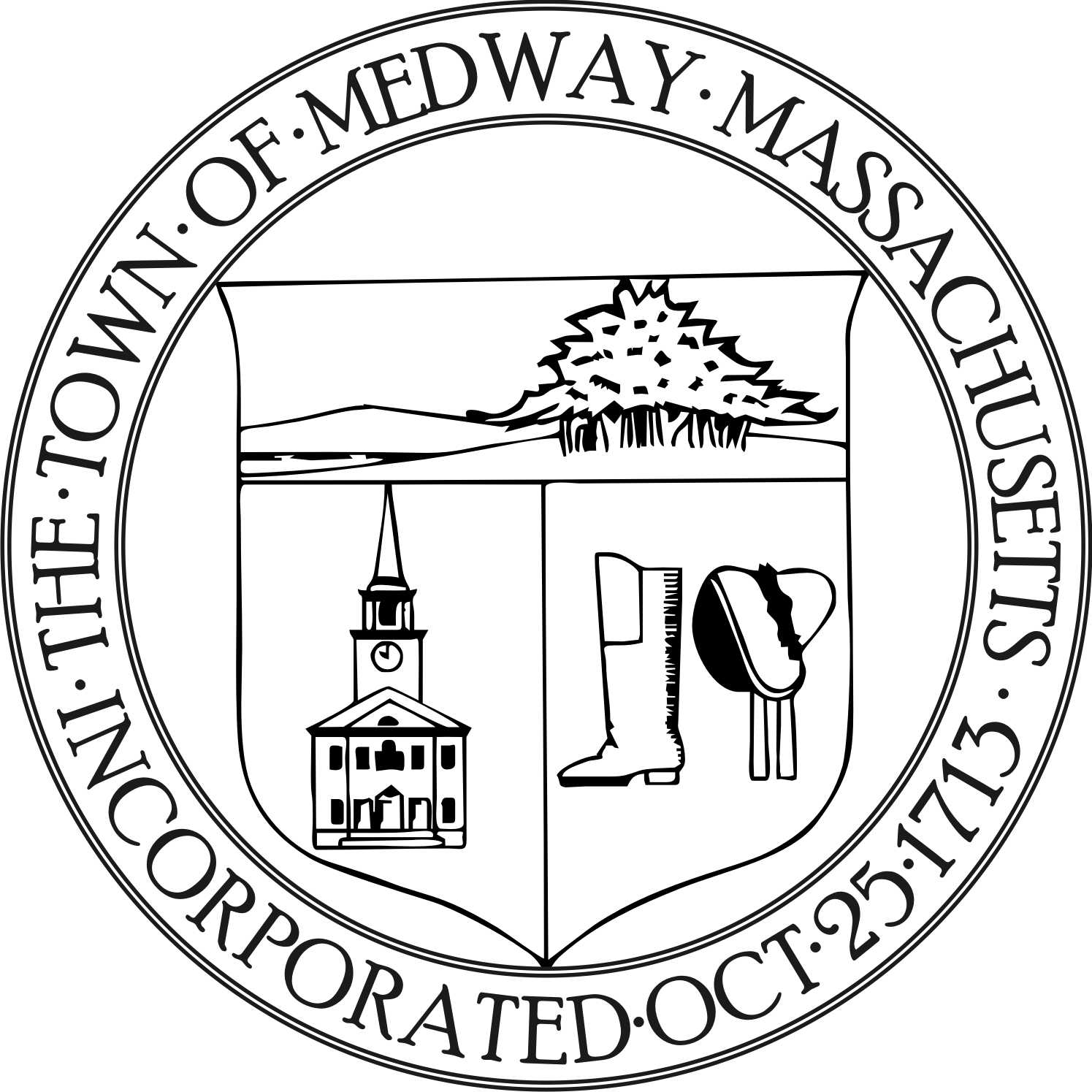 Medway Energy CommitteeTown of Medway155 Village StreetMedway, MA 02053Tel: 508-533-3264 / Fax: 508-533-3281Meeting Date:       January 16, 2018			Meeting Location:   Medway Public LibraryApproved: Attending:           Carey Bergeron, Chair, Larry Ellsworth,          Stephanie Carlisle, Kristen Rice, Alex Siekierski,  			Absent:  	        None_____________________________________________________________________________________Call to Order Carey Bergeron called the meeting to order at 7:30 pm. Report from the ChairThe committee discussed revisions o the mission/vision statement.    They need to ensure the language is broad enough to allow the committee to pursue additional projects and scope but also be specific enough for direction. Vision StatementEnvironmental StewardshipDefining sustainabilityWaterSolid WasteEnergyMissionGoogle doc 1.16.19 Email chain thread between Carey, Larry, Kristen and AlexJanuary 30th meeting. Book a room and add to the agenda work on mission statement/ logo. Key points and goals.  Send edits to Carey via email.Ask Tracy her availability, Can she come at 6:30?Medway Pride DayReport from MembersOngoing Project DiscussionNew BusinessAction ItemsFuture topics/ other businessMeeting MinutesNo minutes were approved at this meeting.AdjournLarry made a motion to adjourn the meeting at 8:30 pm. Kristen seconded the motion and it was voted to approve 4-0-0.*Next meeting will be on Wednesday, January 30, 2019 at 7:00 pm at the Medway Public Library.Respectfully submitted by Tracy Rozak